Microsoft Word Charity Event 
Proposal Template Example 
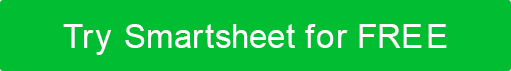 PROPOSAL FORRUN FOR HOME: CHARITY MARTHON 20XX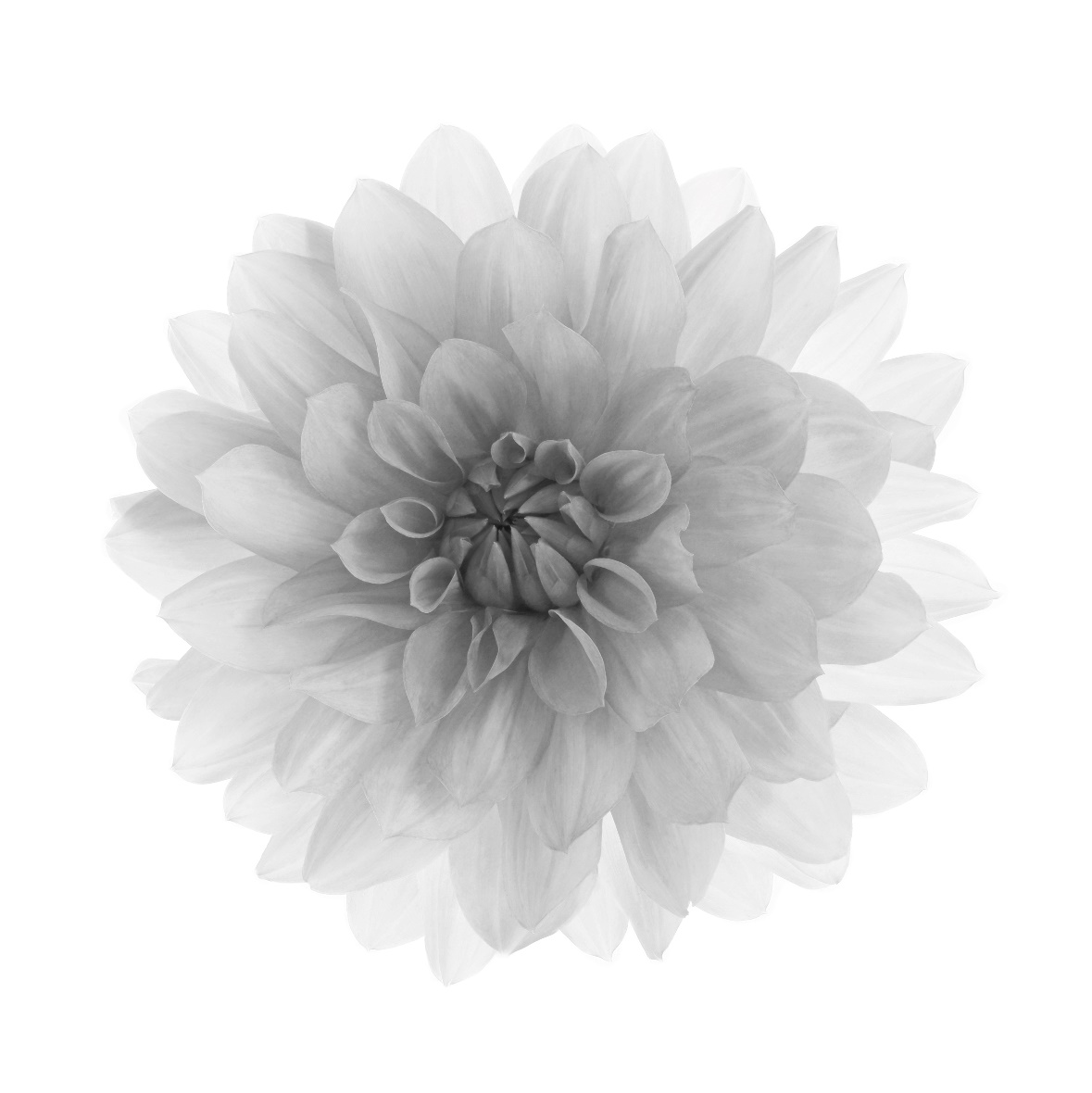 table of contents1.	EXECUTIVE SUMMARY	32.	EVENT OVERVIEW	33.	PURPOSE AND IMPACT	44.	TARGET AUDIENCE	45.	PROPOSED EVENT DETAILS	56.	MARKETING AND PUBLICITY STRATEGY	67.	SPONSORSHIP AND PARTNERSHIP OPPORTUNITIES	68.	BUDGET AND FUNDING	79.	LOGISTICS AND OPERATIONS	710.	RISK MANAGEMENT STRATEGY	711.	CONCLUSION	812.	APPENDIX	8DOCUMENT SIGN-OFF	9EXECUTIVE SUMMARYEvent Overview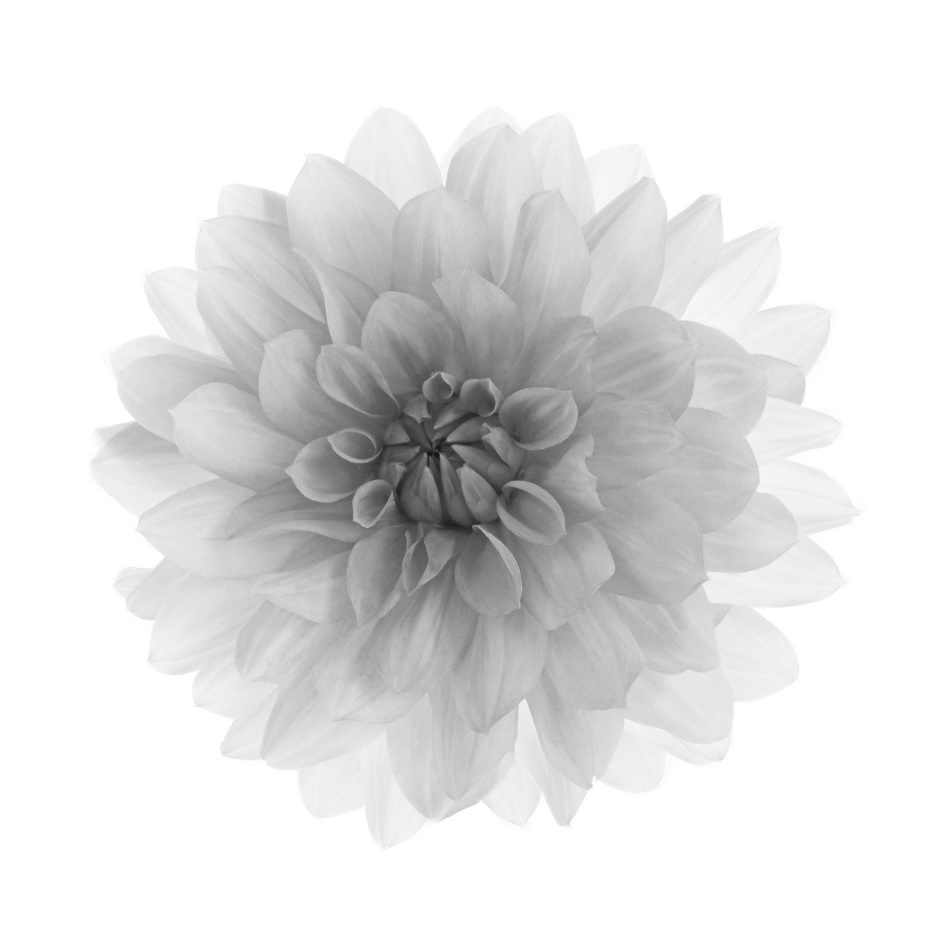 PURPOSE AND IMPACTTARGET AUDIENCEproposed event detailsDATE AND TIMEVENUEACTIVITY AND PROGRAMMARKETING AND PUBLICITY STRATEGYSPONSORSHIP AND PARTNERSHIP OPPORTUNITIESBUDGET AND FUNDINGlogistics and operationsRISK MANAGEMENT STRATEGYCONCLUSIONaPPENDIXDOCUMENT SIGN-OFFPREPARED BYDATEHopeful Steps FoundationHopeful Steps FoundationMM/DD/YY"Run for Hope: Charity Marathon 20XX" is a premier event organized by the Hopeful Steps Foundation to support children with congenital heart defects. This event aims to bring together community members, athletes, and philanthropists to raise awareness and funds crucial for life-saving surgeries and treatments.Scheduled for March 15, 20XX, the marathon will feature a scenic route through downtown and the city park, culminating in a community fair with food, music, and interactive booths. This event seeks to engage over 5,000 participants and raise more than $500,000 for the cause.Funds raised will directly support the Heart Hope Project, aiming to provide 100 children with necessary heart surgeries in the upcoming year. Additionally, the event will raise awareness about congenital heart defects and the importance of early detection and treatment.Our target audience includes local runners, families, corporate teams, and anyone passionate about health and community service. We aim to engage a wide demographic, from competitive athletes to casual participants, along with local businesses and media.Saturday, March 15, 20XX, from 7:00 AM to 3:00 PM.The marathon will start and finish in the city park, utilizing closed city streets for the route. The community fair will be held within the park.7:00 AM: Marathon and half-marathon start10:00 AM: 5K and family fun run start11:00 AM – 3:00 PM: Community fair with live music, food vendors, health screenings, and activities for kidsA comprehensive campaign including social media, local TV and radio spots, partnerships with fitness influencers, and community outreach through schools and businesses. Special emphasis on storytelling and the impact of contributions will be used to inspire participation.Offering various sponsorship levels, from Platinum ($50,000), with lead branding opportunities and media exposure, to Bronze ($5,000), offering local recognition. All sponsors will be featured in event promotions and materials.The projected budget of $200,000 covers event logistics, marketing, permits, and the fair. Anticipated revenue sources include registration fees, sponsorships, and donations, aiming for a net contribution of $500,000 to the Heart Hope Project.Detailed plans for registration, route security, medical stations, and volunteer coordination are in place, ensuring a safe and enjoyable experience for all participants and attendees.Identifying potential risks such as inclement weather, safety concerns, and health emergencies, with contingency plans including route modification, enhanced communication systems, and partnerships with local health organizations.The "Run for Hope: Charity Marathon 20XX" promises not only to be an exciting and engaging event but a pivotal moment in supporting children facing congenital heart defects. We invite you to join us in making a significant difference in their lives.A: Detailed route mapB: Preliminary list of sponsors and partnersC: Marketing material samplesD: Testimonials from families that have benefited from the Heart Hope ProjectPREPARED BYHopeful Steps FoundationHopeful Steps FoundationHopeful Steps FoundationREVIEWED BYDr. Romy Bailey, DirectorDr. Romy Bailey, DirectorAPPROVALLori Garcia, Operations ManagerLori Garcia, Operations ManagerDISCLAIMERAny articles, templates, or information provided by Smartsheet on the website are for reference only. While we strive to keep the information up to date and correct, we make no representations or warranties of any kind, express or implied, about the completeness, accuracy, reliability, suitability, or availability with respect to the website or the information, articles, templates, or related graphics contained on the website. Any reliance you place on such information is therefore strictly at your own risk.